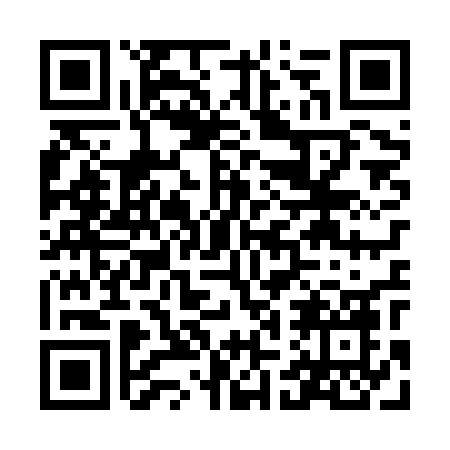 Prayer times for Budy Kozlowka, PolandMon 1 Apr 2024 - Tue 30 Apr 2024High Latitude Method: Angle Based RulePrayer Calculation Method: Muslim World LeagueAsar Calculation Method: HanafiPrayer times provided by https://www.salahtimes.comDateDayFajrSunriseDhuhrAsrMaghribIsha1Mon4:006:0512:365:027:089:052Tue3:576:0212:355:037:109:073Wed3:546:0012:355:057:119:104Thu3:515:5812:355:067:139:125Fri3:475:5512:355:077:159:156Sat3:445:5312:345:097:179:177Sun3:415:5012:345:107:199:208Mon3:385:4812:345:117:209:239Tue3:355:4612:345:127:229:2510Wed3:315:4312:335:147:249:2811Thu3:285:4112:335:157:269:3012Fri3:255:3912:335:167:289:3313Sat3:215:3612:325:177:309:3614Sun3:185:3412:325:197:319:3915Mon3:145:3212:325:207:339:4216Tue3:115:3012:325:217:359:4417Wed3:075:2712:325:227:379:4718Thu3:045:2512:315:237:399:5019Fri3:005:2312:315:257:409:5320Sat2:565:2112:315:267:429:5621Sun2:535:1812:315:277:4410:0022Mon2:495:1612:305:287:4610:0323Tue2:455:1412:305:297:4810:0624Wed2:415:1212:305:307:4910:0925Thu2:375:1012:305:327:5110:1226Fri2:335:0812:305:337:5310:1627Sat2:295:0512:305:347:5510:1928Sun2:255:0312:295:357:5710:2329Mon2:215:0112:295:367:5810:2630Tue2:184:5912:295:378:0010:30